ВОЛОГОДСКАЯ ОБЛАСТЬ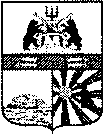 ГОРОД ЧЕРЕПОВЕЦМЭРИЯФИНАНСОВОЕ УПРАВЛЕНИЕ		РАСПОРЯЖЕНИЕ30.06.2020 № 38О внесении изменения в распоряжение финансового управления мэрии от 26.06.2017 № 8В целях совершенствования процесса планирования расходов городского бюджета:1. Внести в порядок и методику планирования бюджетных ассигнований городского бюджета, утвержденные распоряжением финансового управления мэрии от 26.06.2017 № 8 (в редакции распоряжения финансового управления мэрии от 28.06.2019 № 39) изменение, исключив абзацы 6-8 в пункте 10.2. Помощнику заместителя мэра города, начальника финансового управления мэрии довести настоящее распоряжение до главных распорядителей бюджетных средств.3. Главным распорядителям бюджетных средств довести в течение одного рабочего дня до подведомственных учреждений.Заместитель мэра города, начальник финансового управления мэрии                                                     А.В. Гуркина